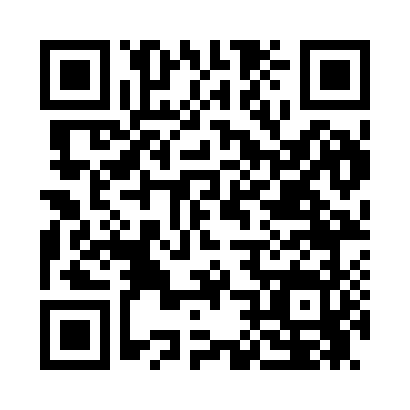 Prayer times for Cochiti, New Mexico, USAMon 1 Jul 2024 - Wed 31 Jul 2024High Latitude Method: Angle Based RulePrayer Calculation Method: Islamic Society of North AmericaAsar Calculation Method: ShafiPrayer times provided by https://www.salahtimes.comDateDayFajrSunriseDhuhrAsrMaghribIsha1Mon4:275:541:094:588:259:522Tue4:285:541:104:588:259:513Wed4:285:551:104:598:259:514Thu4:295:551:104:598:259:515Fri4:305:561:104:598:249:516Sat4:305:561:104:598:249:507Sun4:315:571:104:598:249:508Mon4:325:571:114:598:249:499Tue4:325:581:114:598:239:4910Wed4:335:591:115:008:239:4811Thu4:345:591:115:008:239:4812Fri4:356:001:115:008:229:4713Sat4:366:001:115:008:229:4614Sun4:376:011:115:008:219:4615Mon4:376:021:115:008:219:4516Tue4:386:021:125:008:209:4417Wed4:396:031:125:008:209:4418Thu4:406:041:125:008:199:4319Fri4:416:041:125:008:199:4220Sat4:426:051:125:008:189:4121Sun4:436:061:125:008:189:4022Mon4:446:071:125:008:179:3923Tue4:456:071:125:008:169:3824Wed4:466:081:125:008:159:3725Thu4:476:091:124:598:159:3626Fri4:486:101:124:598:149:3527Sat4:496:101:124:598:139:3428Sun4:506:111:124:598:129:3329Mon4:516:121:124:598:129:3230Tue4:526:131:124:598:119:3131Wed4:536:131:124:588:109:30